ANEXO 4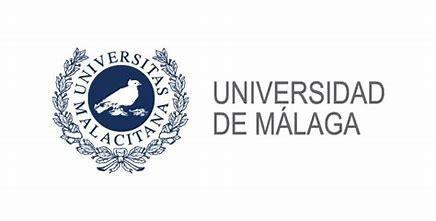 RectoradoSOLICITUD PARA ADMISIÓN DE ESTUDIANTES CON ESTUDIOS UNIVERSITARIOS ESPAÑOLES PARCIALES O ESTUDIOS UNIVERSITARIOS EXTRANJEROS PARCIALES O TOTALES NO HOMOLOGADOSCURSO ACADÉMICO 2023/24Málaga, a______________________________________(firma del/la solicitante)SRA. DECANA DE LA FACULTAD DE PSICOLOGÍA Y LOGOPEDIA DE LA UNIVERSIDAD DE MÁLAGA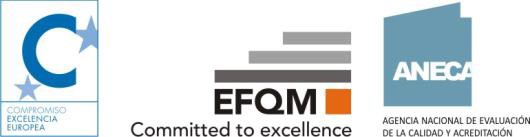 Aulario Rosa de Gálvez. Campus de Teatinos, s/n. 29071Correo electrónico-acceso@uma.esDatos del solicitanteEstudios universitarios alegadosReconocimientos solicitados (Ver “INSTRUCCIONES DE CUMPLIMENTACIÓN” al final del formulario)Programas de asignaturas a aportar (Ver Nota 3).El abajo firmante autoriza a la Facultad de Psicología y Logopedia a realizar el reconocimiento de otra asignatura diferente a la solicitada en caso de que pudiera haberla y resulte más beneficioso a su solicitud de ingreso.Málaga, ......... de ....................................... de ............FIRMA DEL SOLICITANTEINSTRUCCIONES DE CUMPLIMENTACIÓNNota 1Seleccionar esta opción en caso de solicitar la convalidación de asignaturas superadas conforme a lo previsto en la tabla de reconocimiento. Las tablas de reconocimiento disponibles pueden consultarse en el sitio web de la Facultad de Psicología y Logopedia.Nota 2Seleccionar esta opción en alguno los supuestos siguientes:Existe tabla de reconocimiento con los estudios alegados pero se han superado asignaturas no incluidas (indicar únicamente asignaturas no incluidas).Existe tabla de reconocimiento con los estudios alegados y la asignatura superada está incluida en la tabla, pero se desea solicitar su convalidación por una asignatura distinta.No existe tabla de reconocimiento con los estudios alegados.Indicar asignaturas superadas en los estudios alegados por las que se solicita la convalidación de las asignaturas del plan de estudios de la Universidad de Málaga. Para ello debe considerarse el nivel de adecuación entre competencias y conocimientos. Las programaciones académicas de las asignaturas del plan de estudios de la Universidad de Málaga están disponibles en el sitio web de la Facultad de Psicología y Logopedia.Nota 3Únicamente se requieren los programas de asignaturas superadas que hayan sido incluidas en el apartado “Otros reconocimientos”.SRA. DECANA DE LA FACULTAD DE PSICOLOGÍA Y LOGOPEDIA DE LA UNIVERSIDAD DE MÁLAGADATOS PERSONALES:Apellidos:	Nombre:DNI:	e-mail:Teléfono:	Domicilio:Localidad/Provincia:	Código Postal:	País:DATOS ACADÉMICOS: (Indique la vía por la que presenta la solicitud)Estudiante con estudios universitarios españoles parcialesEstudiante con estudios universitarios extranjeros parciales o totales no homologadosDatos académicos de procedencia:Titulación:Universidad:Centro y Titulación de la Universidad de Málaga a los que desea acceder:Centro:                    FACULTAD DE PSICOLOGÍA Y LOGOPEDIATitulación:               GRADO EN LOGOPEDIA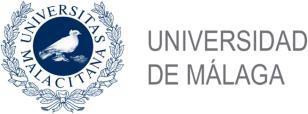 SOLICITUD DE RECONOCIMIENTO DE ESTUDIOS PROCECIMIENTO DE ADMISIÓN POR RECONOCIMIENTOSGRADO EN LOGOPEDIAFacultad de Psicología y LogopediaApellidos:Nombre:Doc. identidad nº:Domicilio:Domicilio:Código Postal:Localidad:Localidad:Provincia:Teléfono:Correo electrónico:Universidad:Titulación:      Conforme a tabla de reconocimiento (Ver Nota 1)      Conforme a tabla de reconocimiento (Ver Nota 1)      Conforme a tabla de reconocimiento (Ver Nota 1)      Otros reconocimientos (Ver Nota 2)      Otros reconocimientos (Ver Nota 2)      Otros reconocimientos (Ver Nota 2)Asignaturas alegadas (Universidad de origen)Asignaturas Grado Logopedia (Universidad de Málaga)101 Anatomía de los Órganos de la Audición y del Lenguaje102 Fisiología de los Órganos de la Audición y del Lenguaje103 Lingüística Aplicada a la Logopedia I104 Procesos Cognitivos105 Psicología del Desarrollo y Adquisición y del Lenguaje I106 Lingüística Aplicada a la Logopedia II107 Metodología de Investigación y Estadística108 Neurofisiología General y del Lenguaje109 Psicología de la Educación110 Psicología del Desarrollo y Adquisición del Lenguaje II201 Diseños de Investigación en Logopedia202 Evaluación y Diagnóstico de la Comunicación, el Lenguaje, el Habla y la Voz I203 Neuropsicología204 Psicopatología del Lenguaje I205 Trastornos del Desarrollo del Lenguaje I206 Evaluación y Diagnóstico de la Comunicación, el Lenguaje, el Habla y la Voz II207 Patología de la Audición, de la Voz y de las Funciones Orofaríngeas208 Psicología del Lenguaje209 Psicopatología del Lenguaje II210 Trastornos del Desarrollo del Lenguaje II301 Evaluación de la Audición, de la Voz y de las Funciones Orofaríngeas302 Intervención Logopédica en los Trastornos del Desarrollo del Lenguaje303 Intervención Logopédica en Trastornos y Pérdidas del Lenguaje y del Habla I304 Neurología Clínica305 Sistemas Alternativos de Comunicación306 Intervención Logopédica en los Trastornos Infantiles del Habla307 Intervención Logopédica en Trastornos de la Voz308 Intervención Logopédica en Trastornos y Pérdidas del Lenguaje y del Habla II309 Neuropsicología Cognitiva del Lenguaje310 Prácticum I420 Prácticum II406 Logopedia: Ciencia y Profesión412 Intervención Logopédica en los Trastornos del Lenguaje Escrito y la Discalculia401 Alteraciones Cognitivas Asociadas al Lenguaje402 Alteraciones Pragmáticas del Lenguaje403 Bases Neurofisológicas de la Conducta407 Procesos Cognitivos y Lenguaje en el Envejecimiento418 Técnicas de Entrevista e Intervención en Familia409 Atención Temprana411 Intervención Logopédica en la Deficiencia Auditiva413 Intervención Logopédica en Trastornos del Espectro Autista414 Logopedia y Escuela Inclusiva417 Técnica Vocal para Profesionales419 Técnicas de Modificación de Conducta Aplicadas al Lenguaje